Муниципальное образование город АрмавирКраснодарский  крайМуниципальное бюджетное общеобразовательное учреждение гимназия №1Тысячи мудрых страницУрок информационной грамотности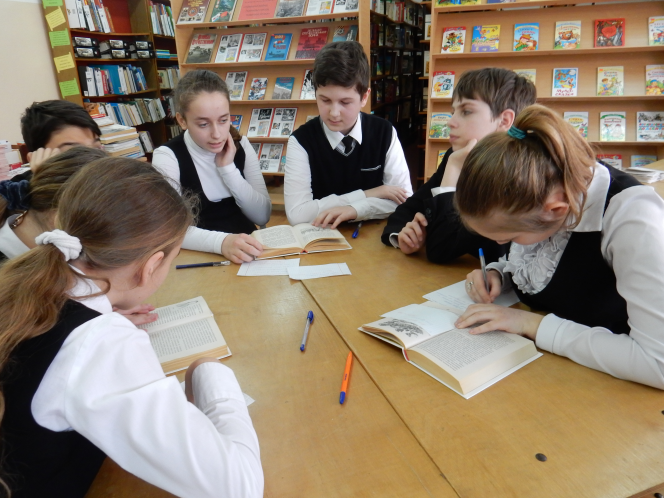 2017Урок информационной грамотности«Тысячи мудрых страниц»Цели урока:расширение знаний о словарях русского языка;формирование умения работать с книгой-словарём;привитие интереса к слову, воспитание культуры речи.Оформление урока: Книжная выставка, презентация, компьютер, проектор, карточки с заданием.Эпиграф к уроку: «Словарь-это целый мир, расположенный в алфавитном порядке. Здесь мысли, радости, труды, горести наших предков и наши собственные»                                                                                                                                Анатоль ФрансБиблиотекарь: Здравствуйте! Сегодня мы отправимся с вами в необычное путешествие, в котором мы познакомимся со словарями русского языка. Французский писатель Анатоль Франс называл словарь "вселенной, расположенной в алфавитном порядке". Он рассказывал как однажды молодой поэт Шарль Бодлер, пришел к поэту Теофилю Готье. Тот спросил Бодлера: "Читаете ли Вы словари?"
Читать словари? Что за странность! Ведь это не роман, не детектив. Как же можно их читать? Словарь нужен, если не знаешь, как пишется или произносится слово... Между тем словари - это не только справочники, но и элемент национальной культуры; ведь в слове запечатлены многие стороны народной жизни. А культура народов мира может существовать только тогда, когда люди имеют возможность пользоваться родным языком свободно, в полной мере и в любых жизненных ситуациях.Все богатство и разнообразие лексических запасов языка собрано в словарях. 
Словари многочисленны и разнообразны. Энциклопедические словари описывают мир, объясняют понятия, явления, дают библиографические справки о знаменитых людях, сведения о странах и городах, о выдающихся событиях. Сегодня, в условиях прогресса, в условиях быстрого накопления информации, резко увеличивается поток публикаций по всем отраслям знаний.Всё это неизмеримо повышает значение различных видов справочной литературы, предназначенной для скорого и удобного получения надёжных сведений научного или прикладного, познавательного характера. Без словарей, без справочников в настоящее время обойтись невозможно, так как в них спрессованы огромные человеческие знания, расположенные в алфавитном порядке, именно словари “призваны отражать успехи развития нации в области материальной и духовной деятельности, уровень общественного устройства, науки, культуры и искусства”.Существует справедливое изречение: “Не тот образованный человек, который знает всё (хотя это невозможно!), а тот, кто знает, где можно найти ответ на возникший вопрос”Ребята, а к каким словарям вы обращаетесь чаще всего?В каких случаях вы обращаетесь к ним за помощью?(Ответы детей)В русском языке великое множество слов. Но сколько их точно? на этот вопрос не может ответить ни один специалист. Богатая и разнообразная лексика русского языка собрана в различных словарях. Современный образованный человек обладает в среднем словарным запасом от трех до шести тысяч слов. А для того, чтобы пополнять свой лексикон, нам нужно привыкать пользоваться словарями. Давайте с вами посмотрим презентацию и узнаем подробнее о словарях русского языка. (Демонстрация презентации 5 минут)Есть такая русская пословица: «Что ни село, то говор». В каждой местности, где бытует русский язык, существует свой «набор» местных языковых особенностей, свой говор или диалект. Мы живем с вами в многонациональном крае, и так сложилось, что язык и в частности диалект жителей края складывался из двух языковых стихий и культур - русской и украинской. Ни одна область или край России не имеет таких выраженных языковых особенностей, как Кубань. В нашей библиотеке есть интересный словарь «Кубанский говор». Это первый опыт писателя Петра Ткаченко в составлении словаря кубанского диалекта. Я  предлагаю вам посоревноваться в знании диалектов народов Кубани, многие диалектные слова вы уже встречали на уроках Кубановедения. Но прежде  вы должны разделиться на две команды, дать название своим командам и выбрать капитанов. С помощью словаря «Кубанский говор» нужно найти диалектные слова и составить предложение с ними (на выполнение отводится 7 минут)Задание для первой команды:Магазуля (высокое нагромождение, чего то, шишка, нарост) стр.215Турчелка (сверчок, кузнечик) стр. 343Чумак (народный торговец солью и рыбой) стр.370.Задание для второй командыБитка (бойкий человек) стр.83Вмить (уметь) стр.101Щирый (добрый) стр.381. Словари увлекательны, как книги. За словами любого языка скрывается живая история народа, его традиции, многовековая культура. «Древней рассыпной повестью» назвал словари С. Маршак.    Каждое слово в словаре – маленькая частица драгоценного народного опыта, его прошлое и настоящее.     Что же такое словарь? По определению Владимира Даля, это сборник слов, изречений какого либо языка с толкованием или переводом.    Сколько составлено словарей? На этот вопрос ответить не просто. Их немало. Есть словари: технические, библиографические, биографические, медицинские, исторические и педагогические. Владимир Иванович Даль прославился как собиратель слов и устойчивых выражений. Он составил «Толковый словарь живого великорусского языка», над которым работал около пятидесяти лет. Впервые словарь был напечатан в 1863-1866г.г.   Толковый словарь Даля состоит из 4-х томов и содержит более двухсот тысяч слов и тридцать тысяч пословиц, поговорок, загадок. Даль за всю свою жизнь собрал еще столько же слов, ранее ученым неизвестных, - он назвал их «дикими». А полное собрание сочинений Даля составляет 10 томов. Сейчас мы с вами будем знакомиться со словарем В. Даля. Каждая команда получает конверт с заданием, с которым справиться вы должны за определенное время (5 минут) Задание для первой команды Какое время суток называется авророй? (утренняя зоря)От каких пчел бывает каменный мёд? (от диких пчел)Задание для второй командыПочему пчела - Божья угодница? (доставляет воск на свечи)Какой месяц в старину называли травнем? (май)В русском языке есть такие пары слов, которыми пользуются все люди на свете. Нам то жарко, то холодно, то весело, то грустно. А как называются такие слова, которые имеют противоположное лексическое значение? (Дети отвечают) Ответ: антонимыПравильно ребята! Сейчас команды получают новое задание, в котором путем подбора антонимов нужно будет восстановить известные пословицы. (Время выполнения задания 5 минут)Задание для первой команды:Одно счастье - много вопросовОтвет: Семь бед - один ответЗадание для второй команды:Ничего плохого, что плохо начинаетсяОтвет: Все хорошо, что хорошо кончаетсяДавно замечено что мудрость и дух народа проявляется в его пословицах и поговорках, а знание их способствует лучшему пониманию образа мыслей и характера народа. Правильное и уместное использование пословиц и поговорок придает речи неповторимое своеобразие и особую выразительность. Для выполнения этого задания приглашаются капитаны команд. Перед вами еще одна книга, нашего кубанского автора Петра Ткаченко «Кубанские пословицы» в которую вошли пословицы и поговорки, бытующие на Кубани. У каждого из вас в конверте есть карточка с частями пословиц, вы должны продолжить пословицу. (Время выполнения задания 5 минут)Задание для первого капитана:Май творит хлеба,___________________________________________________Ответ: а июнь сено (стр.122)С валками жить-____________________________________________________Ответ: па волчьи выть (стр. 89)Задание для второго капитана:Едиш на день,______________________________________________________________Ответ: бири хлеба на ниделю (стр. 59)Шо в августи собэрэш,_______________________________________________Ответ: с тым и зиму прожэвэш (стр. 144)Ребята, а что помогает нам обогащать словарный запас? Конечно, общение друг с другом и чтение книг. Чем больше слов находится в распоряжении человека, тем богаче его речь, тем свободнее, полнее и точнее выражает он свои мысли, чувства, настроение. Нельзя достичь речевого богатства не изучая язык своего народа во всем многообразии его лексики и фразеологии. Фразеология – это наука, которая занимается изучением устойчивых словосочетаний, застывших в языке и подразумевающих одно конкретное понятие. Таких выражений достаточно много: «строить глазки» (завлекать кого-то), «небо с овчинку» (тяжелые испытания), «прикусить язык» (замолчать). Большая часть фразеологизмов сегодня является общеупотребимыми выражениями, которые люди используют в своей обыденной речи. Современная фразеология изучает большое количество таких застывших фраз. Среди них есть и античные словосочетания («яблоко раздора», «геркулесов труд», «белая ворона»), библейские («камень преткновения», «избиение младенцев», «не от мира сего»), западноевропейские («на широкую ногу», «вернемся к нашим баранам», «адвокат дьявола», «а все-таки она вертится»), русские («зарубить на носу», «топорная работа», «верста коломенская», «медвежья услуга», «красная строка»). В следующем задании вам необходимо объяснить подробное происхождение фразеологического оборота, который у вас в конверте. (На задание отводится 5 минут)Задание для первой команды:Лезть на рожонОтвет: Предпринимать что-нибудь заведомо рискованное. Означает: в ярости и ослеплении идти вопреки здравому смыслу на явную гибель, «нарываться» на неприятности. «Рожном» в старорусском языке (да и сейчас в местных говорах) назывался заостренный кол.Задание для второй команды:Седьмая вода на киселеОтвет: Данное выражение обозначает очень дальнего родственника: например, вашего четвероюродного брата или троюродного дядюшку. Вы даже не можете точно определить степень родства с данным человеком. Значение фразы «Седьмая вода на киселе» уходит своими корнями в русскую историю. На Руси кисель очень любили, он заменял многие напитки. Однако когда его передерживали, от него отделялась жидкость, которая вовсе не была похожа на первоначальный напиток. Эту жидкость и называли «последней водой киселя».Вот и закончилось наше путешествие в мир языка. Сегодня мы узнали много нового и интересного, научились работать с книгой, проявили творческую фантазию. Перед каждым из вас открыты широкие возможности, самостоятельно продолжить это путешествие вместе со словарями и справочниками по русскому языку. И в заключении хочется напомнить высказывании знаменитого французского философа и писателя Вольтера: «Выучить несколько языков – дело одного или  двух лет, а чтобы научиться говорить на своем языке как следует, надо полжизни»Список использованной литературы:1. Голуб И.Б. Розенталь Д.Э. Секреты хорошей речи - М.: Междунар. отношения,1993.-280с.2. Голуб И.Б. Моя самая первая книжка о словах. - М.:Дрофа,1995.-320с.3. Даль В.И. Толковый словарь русского языка. Современная версия. - М.:Эксмо,20064.Ткаченко П. Кубанский говор: балакачка: Опыт авторского словаря/П.И.Ткаченко. – Краснодар.: Традиция,2012.400с.5.Ткаченко П. Кубанские пословицы. С.Д.Мастепанов о пословицах и поговорках народов Северного Кавказа /П.И.Ткаченко. - М.: Граница,1999.-222с.6. Энциклопедический словарь юного филолога - М.: Педагогика, 1984.Составитель:Библиотекарь МБОУ гимназии № 1Темникова М.А.